_________________________________	Unit 9 Day 4 Assignment 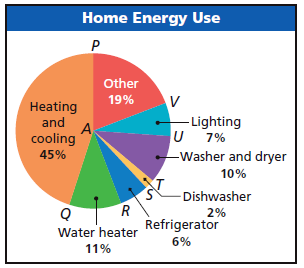 Guided PracticeThe circle graph shows how a typical household spends money on energy.  Find each of the following.1)mPAQ2)  m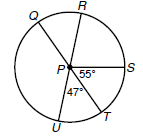 3-6 Find each measure.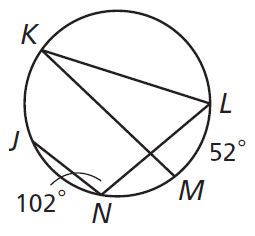 3)  m						5)  m4)  m						6) m	7-11 Find Each measure.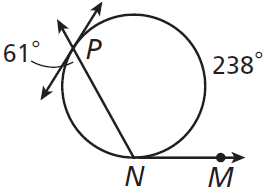 7)  m						8)m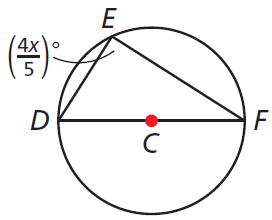 9) x = 						  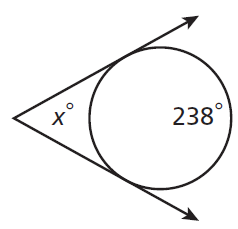 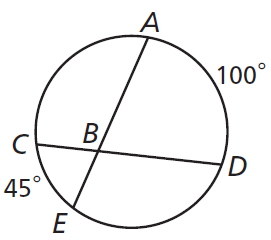 10) m				 	           11)  x =Practice and Problem Solving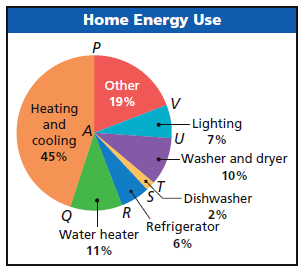 Find each of the following.12)  mSAQ13)  m14-24 Find each measure.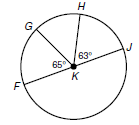 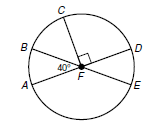 14)  m						16)  mCE15)  m						17)  mBD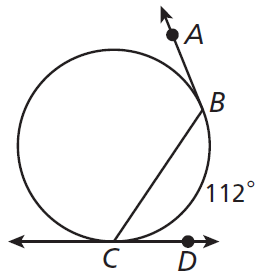 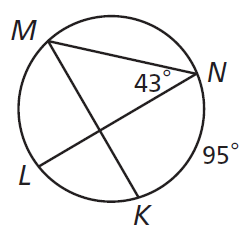 18)  m						20)  m19)  m					21)  m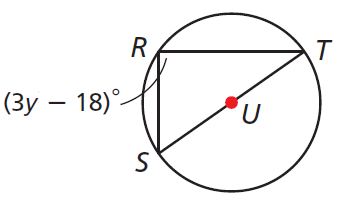 22)  y = _______					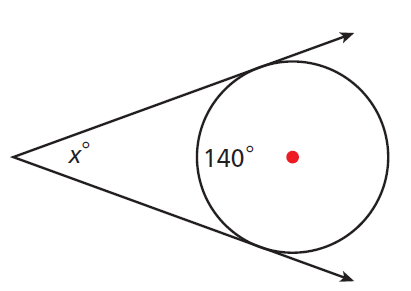 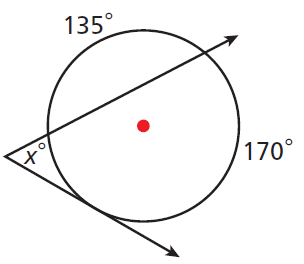 23) x = _______					24)  x = _______